ПриложениеПесня -  памятка Игумена Виссариона Остапенко. «Прежде чем зайти в собор…»Святыни храма Святого праведного Иоанна Кронштадтского.Материал слайдов презентации.Прежде чем зайти в собор, 
Головной сними убор, 
Злые мысли отгони: 
Не нужны тебе они. 
Никого не осуждай, 
Помощь нищему подай, 
Поставь свечку и потом 
Осени себя крестом. 
Богомыслие храни, 
Лень подальше прогони, 
Душой с Богом примирись, 
О всем мире помолись. 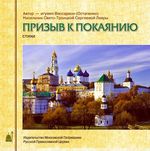 Богомольцев не толкай, 
К чину в храме привыкай, 
Не гляди по сторонам: 
Неполезно это нам. 
Хоть старушка, хоть девица 
Не посматривай на лица, 
Очи в землю опусти, 
О грехах своих грусти 
Со смиреньем, как мытарь 
На святой взирай алтарь, 
Где Дух Божий обитает, 
Благодатью нас питает.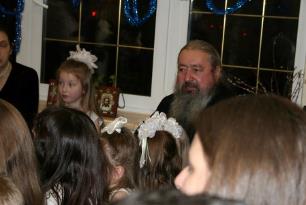 Козни их не принимай. 
Слову Божьему внимай. 
И скажу я от души, 
Храм оставить не спеши, 
Стой на службе до конца, 
Слушай проповедь отца, 
Приложись потом к Кресту, 
Обещанье дай Христу, 
Что исправиться намерен, 
И пребудь обетам верен. 
Время даром не губи, 
Службу Божью полюби. 
И пока душа в груди, 
На молитву приходи.﻿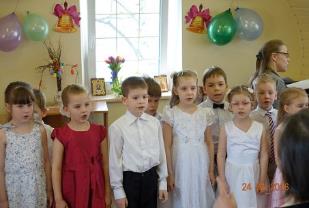 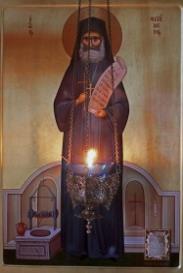 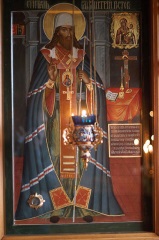 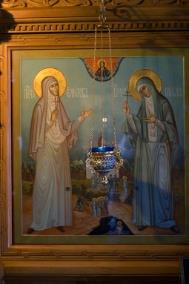 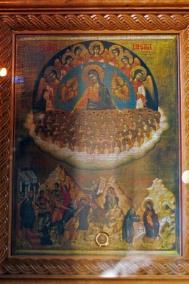 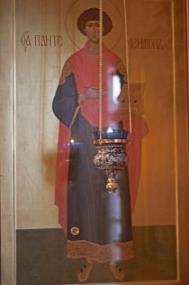 Частица пояса служебного облачения преподобномученика Филумена Святогробского (Хасаписа).Частица мощей святителя Димитрия РостовскогоЧастицы мощей преподобномучениц Елисаветы и ВарварыЧастица мощей младенцев в Вифлееме убиенных.Частица мощей великомученика Пателеимона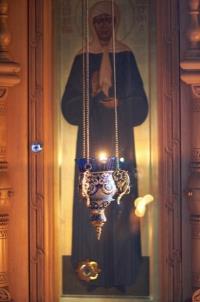 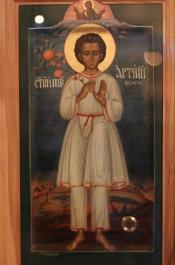 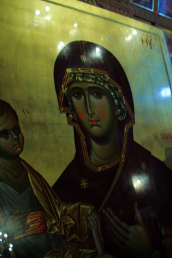 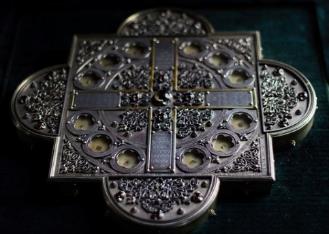 Святыни храма Святого праведного Иоанна Кронштадтского.Частица мощей блаженной Матроны МосковскойЧастица мощей праведного Артемия ВеркольскогоЧтимая икона пресвятой Богородицы "Троеручица"Частицы мощей преподобных Старцев оптинских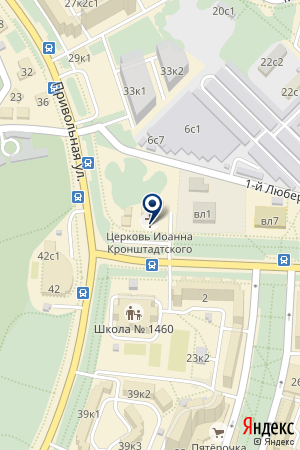 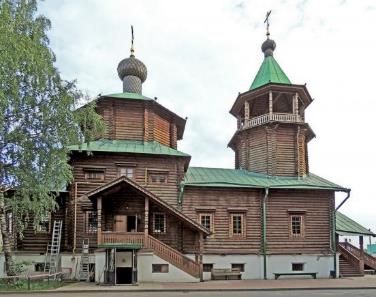 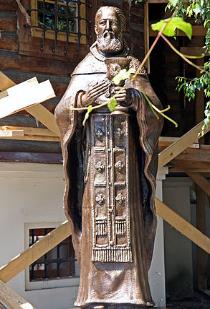 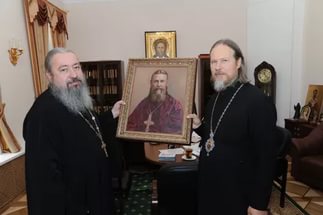 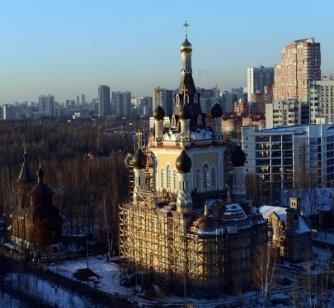 Карта расположения Храм Святого праведного Иоанна КронштадтскогоХрам Сретения ГосподняХрам Святого праведного Иоанна КронштадтскогоПо благословению Святейшего Патриарха Московского и всея Руси Алексия II ежегодно в день памяти св. прав. Иоанна Кронштадтского в храме совершаются Всенощное бдение и Божественная Литургия архиерейским чином. Окончательно строительство храма закончено 12 декабря 2006 года.Памятник Иоанну Кронштадтскому4 июня 2015 года, в Неделю 2-ю по Пятидесятнице, Всех святых, в земле Русской просиявших, в день 25-летия канонизации святого праведного Иоанна Кронштадтского был установлен первый в Москве памятник  Всероссийскому пастырю.Владыка Марк передал в дар приходу Иоанна Кронштадтского в Жулебино портрет Небесного покровителя общины. Храм Сретения ГосподняВеличественный Храм Сретения Господня возводится в память о порушенных святынях. Это первый и единственный храм в Москве, посвященный празднику Сретения Господня.